Provoz sokolovny - ceník  od 4. 2. 2020  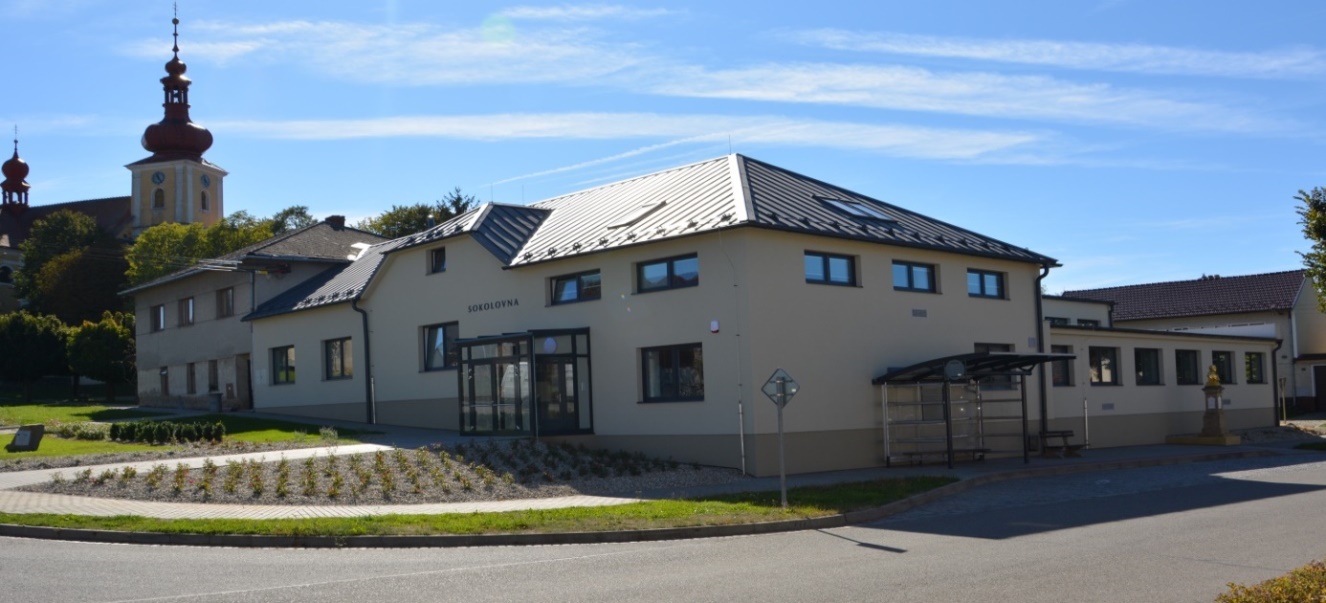 1. Hlavní bar + kuchyň ( klubovna), kapacita 24 osob     1000, - Kč2. Přísálí + bar malý + kuchyň ( uzavřen sál)                     1800, -  Kč   3. Sál + přísálí + bar + kuchyňka                                          3 000, - Kč4. Sál + přísálí + bar malý + bar velký (klubovna) + kuchyň      4 000, - Kč5. Kuchyně pro přípravu pokrmů                                        1000, - Kč6. Sál ke sportovním účelům florbal, volejbal, stolní tenis 1 hod./ 150, - Kč, možnost permanentky 300, -Kč v hodnotě 400, - Kč 7. POSILOVNA:      1. hod. 40, - Kč/ 1 osoba    10. hodin permanentka 300, - Kč/ 1 osobaPro akce místních spolků, ZŠ a MŠ bude stanovena individuální cenaSál ke cvičení dětí a stolní tenis a ost. sporty děti do 15. let zdarma.Vstup do 15 let s doprovodem plnoleté osoby.     REZERVACE NA TEL:  +420604 830 509, +420 725 706 190